Mezinárodní divadelní a hudební festival Janáček Brno 2014 – čtvrtý ročníkhttp://janacek-brno.cz/Konání: 21. až 29. listopad 2014Kde: město Brno – scény Národního divadla Brno, Hudební fakulta Janáčkovy akademie múzických umění, Divadlo na Orlí, Sono Music Club, Památník Leoše Janáčka, Vila Tugendhat, Stadion Kounicova…Náplň festivalu: operní představení z ČR i zahraničí		   symfonické koncerty                                komorní koncerty		    sborový koncert			    matiné		    mezinárodní kolokvium		    workshopy pro děti		     výstavy                                 lektorské úvody		Hlavní pořadatel: Národní divadlo BrnoSpolupořadatelé: Moravské zemské muzeum, Janáčkova akademie múzických umění, Filharmonie Brno, Masarykova univerzitaO festivalu:Jako má  v českých dějinách téměř symbolický význam letopočet zakončený osmičkou, tak v našich hudebních dějinách je takovým číslem čtyřka. V roce 1884 bylo otevřeno brněnské Národní divadlo, život zakladatele národní hudby Bedřicha Smetany je ohraničen lety 1824-1884, v roce 1904 zemřel Antonín Dvořák, Josef Suk se narodil v roce  mezi skladatele, jejichž život lemuje čtyřka, patří i Kryštof Harant z Polžic, František Václav Míča, Emil František Burian, Jan Rychlík, Karel Kryl či Jan Klusák. Smutné výročí se vztahuje k roku 1944, kdy kvůli nacistické zvůli zahynuli vynikající židovští skladatelé Pavel Haas, Viktor Ullmann či Hans Krása. Pro festival Janáček Brno 2014 je však nejvýznamnější 160. výročí narození Leoše Janáčka. Všechna důležitá hudební výročí jsou tradičně zastřešována pod Rok české hudby, který má vždy patřičně vážný a slavnostní charakter. Nadcházející festival Janáček Brno, jak již naznačuje podtitul Happy Birthday Leoš, by se chtěl vydat jinou cestou; oslavit narozeniny věčně mladého tvůrce vesele a neokázale.                                                                                                                                                                      		 Jiří ZahrádkaDen před zahájením festivalu, 20. listopadu 2014, bude v Brně v Divadle Reduta zahájena Mezinárodní konference Opery Europa. Po sedmi letech se její účastníci z různých koutů světa vracejí  opět do České republiky. Rozhovor 
o českých skladatelích s ředitelem této organizace Nicholasem Paynem naleznete na tomto odkazu http://www.ndbrno.cz/press/payne.Z nabídky vybíráme:Festival slavnostně zahájí opera Leoše Janáčka Věc Makropulos, a to 21. listopadu v Janáčkově divadle. Dirigent Marko Ivanović, režie David Radok, realizace Národní divadlo Brno. Jedná se o nastudování díla z historicky prvního kritického vydání partitury této opery, kterou připravuje Jiří Zahrádka. Janáčkova opera NdB inscenaci chystá v koprodukci se švédskou OPEROU GÖTEBORG. Hlavní roli Emilie Marty ztvární švédská sopranistka, působíci v Dánsku, Gitta-Maria Sjöberg. Opera Graz s dirigentem Dirkem Kaftanem a v režii Petera Konwitschneho přiveze inscenaci Její pastorkyňa, 
23. listopad, Janáčkovo divadlo. Opera měla premiéru – 29. březen 2014.Opera Národního divadla uvede, 26. listopadu v Janáčkově divadle, Příhody lišky Bystroušky s dirigentem Robertem Jindrou a v režii Ondřeje Havelky. Toto uvedení doprovodí výstava, v roce 2014, přesně 6. listopadu, totiž uplyne od její světové premiéry, která se konala v Divadle Na hradbách v brněnském Národním divadle, 90 let.Národní divadlo moravskoslezské vystoupí s Výlety páně Broučka, v hudebním nastudování Roberta Jindry a v režii Jiřího Nekvasila - 25. listopadu v Mahenově divadle. Opera bude mít premiéru v říjnu 2014.Významný host - Kronos Quartet – vystoupí 22. listopadu v Sonu Music Clubu. V současné době se jedná 
o jeden z nejvýznamnějších houslových kvartet. Za dobu svého působení kvartet odehrál tisíce koncertů po celém světě a vydai více než 50 hudebních nahrávek. Spolupracuje s mnoha světovými skladateli. Za své umění obdržel například Cenu Grammy za nejlepší hudební výkon v roce 2004, o rok dříve titul Nejlepší hudebníci roku od Musical Americe a v roce 2011 Polar Music Prize a zároveň Avery Fisher Prize, dvě nejprestižnější hudební ceny. V Brně mimo jiné zazní dílo minimalisty Steava Reicha, kterého inspirací byla i tvorba Leoše Janáčka. Složení Kronos Qaurtetu: David Harrington a John Sherba – housle, Hank Dutt – viola, Sunny Yang – violoncello Dále festival nabídne například Bartókův první klavírní koncert, o kterém Leoš Janáček s Bélou Bartókem dlouze diskutovali. Více v programu ▼Program Mezinárodního festivalu JANÁČEK BRNO 201421. – 29. 11. 2014, BRNO21. 11. 2014, 16 hodin, Nová radniceOficiální zahájení festivaluLeoš Janáček – MládíJanáček Ensemble21. 11. 2014, 19 hodin, Janáčkovo divadloSlavnostní zahájení festivaluLeoš Janáček – Věc Makropulos (premiéra) Dirigent: Marko IvanovićRežie: David RadokNárodní divadlo Brno22. 11. 2014, 11 hodin, Hudební fakulta JAMU v BrněMatinéKoncert pedagogů a posluchačů HF JAMU, obor klavírLeoš Janáček, Pavel Haas, Vítězslava Kaprálová – výběr z klavírního dílaKlavír: Jan Jiraský, Igor Ardašev, Alice Rajnohová22. 11. 2014, 16 hodin, Janáčkovo divadlo (foyer)Sborový koncertBohuslav Martinů - PetrklíčJosef Bohuslav Foerster – Lesní studánka, Krokodýl, OříšekKarel Reiner – Květovaný kůň (výběr z cyklu)Dětský sbor BrnoSbormistr: Valerie MaťašováLeoš Janáček – KrálovničkyLeoš Janáček – ŘíkadlaKantiléna, sbor dětí a  mládeže při Filharmonii BrnoSbormistr: Jakub Klecker22. 11. 2014, 19 hodin, Divadlo na OrlíLeoš Janáček - Příhody lišky Bystroušky (úprava pro komorní orchestr,  Jonathan Dove, 1998)Dirigent: Nikol KraftRežie: David KřížKomorní opera Hudební fakulty Janáčkovy akademie múzických umění v Brně22. 11. 2014, 19 hodin, Sono Music ClubTerry Riley - Sunrise of the Planetary Dream Collector (Úsvit sběratele planetárních snů)Geeshie Wiley (ar. Jacob Garchik) -  Last Kind Words (Poslední laskavá slova)Tradicionál (ar. Jacob Garchik) - Smyrneiko Minore Sergei Rachmaninov (ar. Kronos Quartet) - Nunc Dimittis (Celonoční bdění, večerní mše Op. 37)  John Oswald - Spectre (Zjevení)Aleksandra Vrebalov - …hold me, neighbor, in this storm… (…držte mě, sousede, v této bouři…)Tradicionál (ar. Kronos, transc. Ljova) - A Thousand Thoughts (Tisíc myšlenek)Steve Reich - Different Trains (Různé vlaky)Kronos Quartet23. 11. 2014, 10 hodin, Památník Leoše JanáčkaMatinéLeoš  Janáček – MládíJosef Bohuslav Foerster: Dechový kvintetJanáček Ensemble23. 11. 2014, 15 hodin, Divadlo RedutaIvo Medek – Alice in bedDirigent: Ondrej OlosRežie: RoccNárodní divadlo Brno23. 11. 2014, 18 hodin, Janáčkovo divadloLeoš Janáček – Její pastorkyňaDirigent: Dirk KaftanRežie: Peter KonwitschnyOpera Graz24. 11. 2014, 19 hodin,  Janáčkovo divadloLeoš Janáček – Věc Makropulos Dirigent: Marko IvanovićRežie: David RadokNárodní divadlo Brno24. 11. 2014, 20 hodin, Vila TugendhatSkladby zkomponované pro příležitost 160. výročí narození L. JanáčkaAlessandro Bosetti25. 11. 2014, 19 hodin, Mahenovo divadloLeoš Janáček – Výlety páně BroučkovyDirigent: Robert JindraRežie: SKUTR (Martin Kukučka a Lukáš Trpišovský)Národní divadlo moravskoslezské26. 11. 2014, 19 hodin, Janáčkovo divadloLeoš Janáček – Příhody lišky BystrouškyDirigent: Robert JindraRežie: Ondřej HavelkaNárodní divadlo 27. 11. 2014, 19 hodin, Divadlo na OrlíLeoš Janáček - Příhody lišky Bystroušky (úprava pro komorní orchestr,  Jonathan Dove, 1998)Dirigent: Nikol KraftRežie: David KřížKomorní opera Hudební fakulty Janáčkovy akademie múzických umění v Brně27. 11. 2014, 19 hodin, Janáčkovo divadloAntonín Dvořák: Fanfáry ku slavnostnímu zahájení zemské výstavy v Praze (1891)Béla Bartók: Koncert č. 1 pro klavír a orchestr 
Marc-André Dalbavie: Variace na Janáčkovo téma 
Leoš Janáček: Sinfonietta Dirigent: v jednáníKlavír: Denis KozhukhinFilharmonie Brno 28. 11. 2014, 19 hodin, Mahenovo divadloLeoš Janáček – Její pastorkyňaDirigent: Srboljub DinićRežie: Ozren ProhićChorvatské národní divadlo (Zagreb)29. 11. 2014, 11 hodin, Památník Leoše JanáčkaGraffovo kvartetoLeoš Janáček – Smyčcový kvartet č. 2 „Listy důvěrné“Koncert s úvodem předních muzikologů (prof. Miloš Štědroň, prof. John Tyrrell, PhDr. Jiří. Zahrádka)29. 11. 2014, 15 hodin, Hudební fakulta JAMUVážně nevážná hudební expozicePrezentace vybraných kateder HF JAMU ve vazbě na dramaturgické téma festivalu29. 11. 2014, 19 hodin, Kulturní centrum StadionSlavnostní závěr festivaluLeoš Janáček – Věčné evangeliumLeoš Janáček – Glagolská mšeÚčinkuje orchestr Janáčkovy opery Národního divadla Brno, sbor Janáčkovy opery Národního divadla Brno, Brněnský filharmonický sbor Beseda brněnskáDirigent: Jaroslav KyzlinkSbormistr: Josef PančíkVarhany: Petr KolářDramaturgicky unikátní uvedení - původní verze díla (z roku 1927), v původním místě světové premiéry díla, 
s původními soubory, které účinkovaly při světové premiéře díla30. 11. 2014, 19 hodin, Janáčkovo divadloOzvěny festivaluLeoš Janáček – Věc Makropulos Dirigent: Marko IvanovićRežie: David RadokNárodní divadlo Brno(změna programu festivalu vyhrazena)Rámcová struktura doprovodného programu festivaluMezinárodní konference Opera Europa v termínu 20. 11. – 23. 11. 2014 Mezinárodní kolokvium (Masarykova univerzita – Ústav hudební vědy) – 24. – 26. 11. 2014Workshopy pro děti k opeře Příhody lišky BystrouškyVýstavy (opera Příhody lišky Bystroušky, Druhotvary 4)Lektorské úvody před operními inscenacemiFestival se koná za finanční podpory statutárního města Brna, Ministerstva kultury, Nadace Leoše Janáčka, Jihomoravského kraje. Tento projekt je spolufinancován Evropskou unií.Předprodej vstupenek – od 1. května 2014. Pozor! Do 31. srpna s 30% slevou. Prodejní místa:  hlavní předprodej NdB Dvořákova ulice, Divadlo Reduta, Zelný trhInfocentra:  Blansko, Boskovice, Břeclav,  Hodonín, Hustopeče, Kyjov, Luhačovice, Prostějov, Přerov, Rosice, Slavkov, Svitavy, Uherské Hradiště, Veselí nad Moravou, Vyškov, Zlín,  Znojmo.Infocentra Brno: Dům pánů z Lipé.Ticketportal.Zahraničí: Clasicc Tic - internetový obchodV rámci festivalu lze uplatnit tyto slevy:Festival Pass MFJB 2014 = výrazná sleva! Festival Pass se skládá z šesti nebo třech kuponů, které si zakoupíte v předprodeji NdB.Slevy: 30% senioři, 50% studenti, děti, ZTP, 50 Kč JAMU, 50 % Klub přátel opery a baletu NdB. Slevy nelze sčítat. Více na www.ndbrno.cz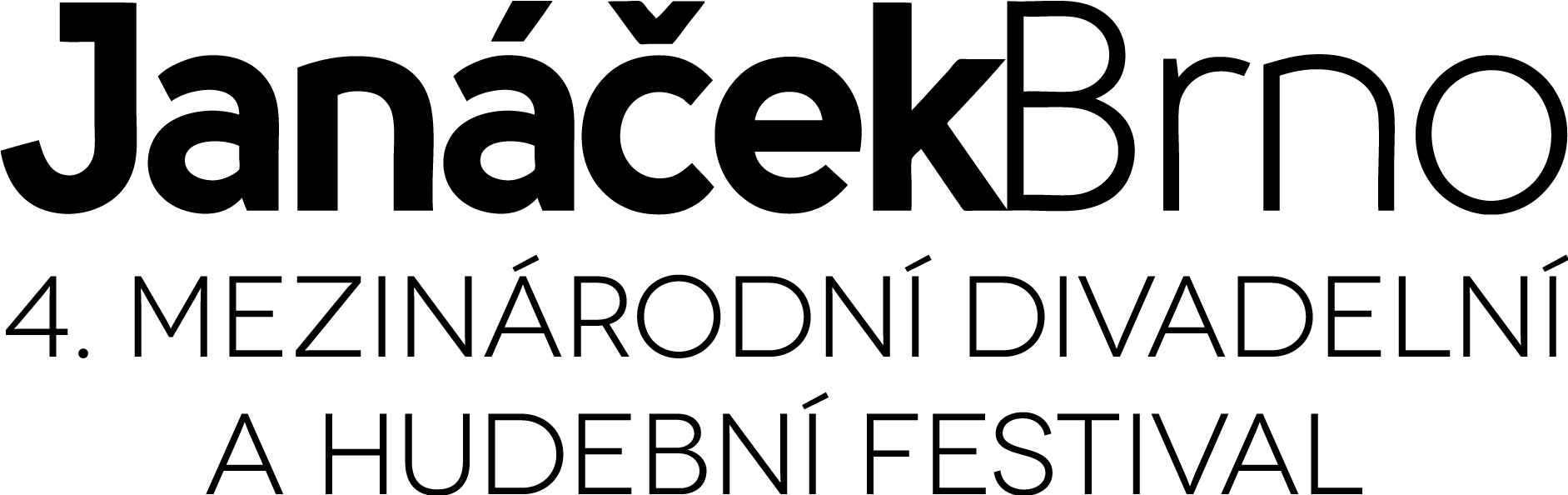 6 kuponů / 6 vstupenek3 kupony / 3 vstupenkyFestival Pass - dospělí1 800 Kč900 KčFestival Pass - student900 Kč450 Kč